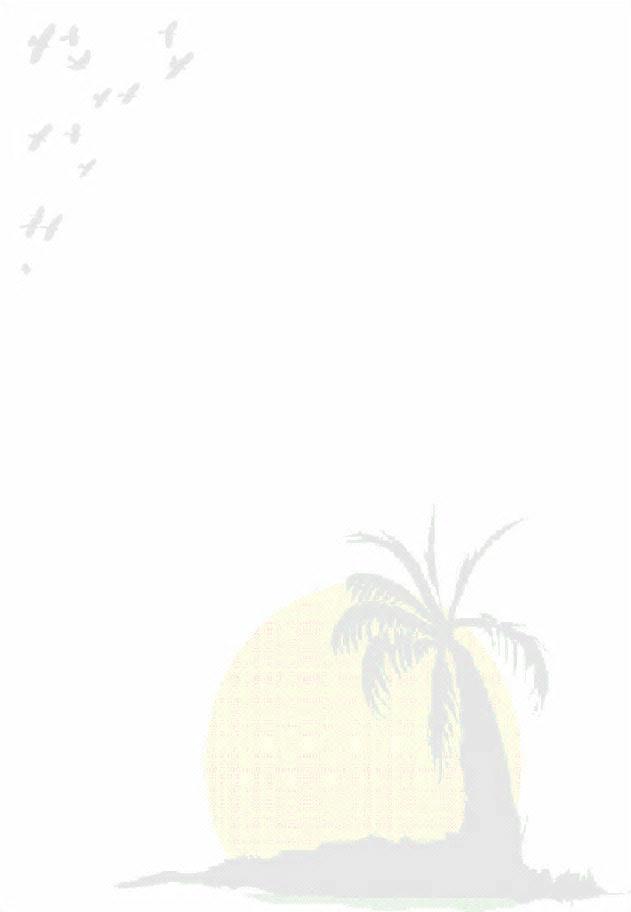 الأهداف :يهدف مشروع القرية السياحية الى تطوير واحياء منطقة شمال الضفة الغربية سياحيا ، حيث تمتلك هذه المنطقة من المقومات ما يؤهلها لقيام مشروع سياحي ناجح ، وقد قامت وزارة السياحة الفلسطينية بطرح هذا المشروع في السنوات الماضية وذلك ضمن خطة لتطوير منطقة الباذان لخدمة السياحة الخارجية والداخلية على حد سواء .وسيقوم المشروع بسد بعضا من النقص في منشآت الدعم السياحي من خلال توفير اماكن النوم والراحة والاستجمام في منطقة الباذان ، الامر الذي سيساهم في دعم الاقتصاد الفلسطيني من جوانب مختلفة ، وسيكون هذا المشروع خطوة اولى في طريق جميع المرافق السياحية الفلسطينية .أجزاء ومكونات المشروع ممثلة بعناصر القرية السياحية :الفنادق ، وتشمل :قطاع النوم .الإدارة .الصالات العامة .قطاع الاغذية والمشروبات .الخدمات .المناطق الترفيهية .المسبح .الشاليهات .القاعات الرياضية .المطعم .المقهى .السوق التجاري .مواقف السيارات .الملاعب والمناطق الخضراء .